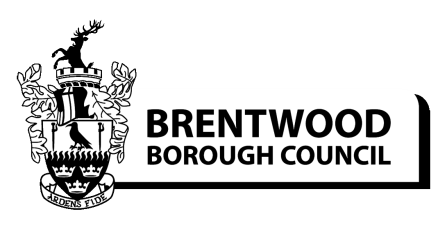 Brentwood Draft Local Plan  Preferred Site AllocationsJanuary 2018 COMMENT FORM Brentwood Draft Local Plan  Preferred Site AllocationsJanuary 2018 COMMENT FORM Brentwood Draft Local Plan  Preferred Site AllocationsJanuary 2018 COMMENT FORM Brentwood Draft Local Plan  Preferred Site AllocationsJanuary 2018 COMMENT FORM Brentwood Draft Local Plan  Preferred Site AllocationsJanuary 2018 COMMENT FORM Brentwood Draft Local Plan  Preferred Site AllocationsJanuary 2018 COMMENT FORM Brentwood Draft Local Plan  Preferred Site AllocationsJanuary 2018 COMMENT FORM From 29 January to 12 March 2018 we are consulting on the next stage of the Brentwood Local Plan: Preferred Site Allocations. You can view and comment on the consultation document online at www.brentwood.gov.uk/localplanAlternatively, please use this form to share your views on the contents of the document.All responses should be received by Monday 12 March 2018Please return forms to Planning Policy Team, Brentwood Borough Council, Town Hall, Brentwood, Essex CM15 8AY, or alternatively attach completed forms and email them to planning.policy@brentwood.gov.ukFrom 29 January to 12 March 2018 we are consulting on the next stage of the Brentwood Local Plan: Preferred Site Allocations. You can view and comment on the consultation document online at www.brentwood.gov.uk/localplanAlternatively, please use this form to share your views on the contents of the document.All responses should be received by Monday 12 March 2018Please return forms to Planning Policy Team, Brentwood Borough Council, Town Hall, Brentwood, Essex CM15 8AY, or alternatively attach completed forms and email them to planning.policy@brentwood.gov.ukFrom 29 January to 12 March 2018 we are consulting on the next stage of the Brentwood Local Plan: Preferred Site Allocations. You can view and comment on the consultation document online at www.brentwood.gov.uk/localplanAlternatively, please use this form to share your views on the contents of the document.All responses should be received by Monday 12 March 2018Please return forms to Planning Policy Team, Brentwood Borough Council, Town Hall, Brentwood, Essex CM15 8AY, or alternatively attach completed forms and email them to planning.policy@brentwood.gov.ukFrom 29 January to 12 March 2018 we are consulting on the next stage of the Brentwood Local Plan: Preferred Site Allocations. You can view and comment on the consultation document online at www.brentwood.gov.uk/localplanAlternatively, please use this form to share your views on the contents of the document.All responses should be received by Monday 12 March 2018Please return forms to Planning Policy Team, Brentwood Borough Council, Town Hall, Brentwood, Essex CM15 8AY, or alternatively attach completed forms and email them to planning.policy@brentwood.gov.ukFrom 29 January to 12 March 2018 we are consulting on the next stage of the Brentwood Local Plan: Preferred Site Allocations. You can view and comment on the consultation document online at www.brentwood.gov.uk/localplanAlternatively, please use this form to share your views on the contents of the document.All responses should be received by Monday 12 March 2018Please return forms to Planning Policy Team, Brentwood Borough Council, Town Hall, Brentwood, Essex CM15 8AY, or alternatively attach completed forms and email them to planning.policy@brentwood.gov.ukFrom 29 January to 12 March 2018 we are consulting on the next stage of the Brentwood Local Plan: Preferred Site Allocations. You can view and comment on the consultation document online at www.brentwood.gov.uk/localplanAlternatively, please use this form to share your views on the contents of the document.All responses should be received by Monday 12 March 2018Please return forms to Planning Policy Team, Brentwood Borough Council, Town Hall, Brentwood, Essex CM15 8AY, or alternatively attach completed forms and email them to planning.policy@brentwood.gov.ukFrom 29 January to 12 March 2018 we are consulting on the next stage of the Brentwood Local Plan: Preferred Site Allocations. You can view and comment on the consultation document online at www.brentwood.gov.uk/localplanAlternatively, please use this form to share your views on the contents of the document.All responses should be received by Monday 12 March 2018Please return forms to Planning Policy Team, Brentwood Borough Council, Town Hall, Brentwood, Essex CM15 8AY, or alternatively attach completed forms and email them to planning.policy@brentwood.gov.ukFrom 29 January to 12 March 2018 we are consulting on the next stage of the Brentwood Local Plan: Preferred Site Allocations. You can view and comment on the consultation document online at www.brentwood.gov.uk/localplanAlternatively, please use this form to share your views on the contents of the document.All responses should be received by Monday 12 March 2018Please return forms to Planning Policy Team, Brentwood Borough Council, Town Hall, Brentwood, Essex CM15 8AY, or alternatively attach completed forms and email them to planning.policy@brentwood.gov.ukFrom 29 January to 12 March 2018 we are consulting on the next stage of the Brentwood Local Plan: Preferred Site Allocations. You can view and comment on the consultation document online at www.brentwood.gov.uk/localplanAlternatively, please use this form to share your views on the contents of the document.All responses should be received by Monday 12 March 2018Please return forms to Planning Policy Team, Brentwood Borough Council, Town Hall, Brentwood, Essex CM15 8AY, or alternatively attach completed forms and email them to planning.policy@brentwood.gov.ukFrom 29 January to 12 March 2018 we are consulting on the next stage of the Brentwood Local Plan: Preferred Site Allocations. You can view and comment on the consultation document online at www.brentwood.gov.uk/localplanAlternatively, please use this form to share your views on the contents of the document.All responses should be received by Monday 12 March 2018Please return forms to Planning Policy Team, Brentwood Borough Council, Town Hall, Brentwood, Essex CM15 8AY, or alternatively attach completed forms and email them to planning.policy@brentwood.gov.ukFrom 29 January to 12 March 2018 we are consulting on the next stage of the Brentwood Local Plan: Preferred Site Allocations. You can view and comment on the consultation document online at www.brentwood.gov.uk/localplanAlternatively, please use this form to share your views on the contents of the document.All responses should be received by Monday 12 March 2018Please return forms to Planning Policy Team, Brentwood Borough Council, Town Hall, Brentwood, Essex CM15 8AY, or alternatively attach completed forms and email them to planning.policy@brentwood.gov.ukFrom 29 January to 12 March 2018 we are consulting on the next stage of the Brentwood Local Plan: Preferred Site Allocations. You can view and comment on the consultation document online at www.brentwood.gov.uk/localplanAlternatively, please use this form to share your views on the contents of the document.All responses should be received by Monday 12 March 2018Please return forms to Planning Policy Team, Brentwood Borough Council, Town Hall, Brentwood, Essex CM15 8AY, or alternatively attach completed forms and email them to planning.policy@brentwood.gov.ukData Protection All personal information that you provide will be used solely for the purpose of the Local Plan consultation. Please note whilst all addresses will be treated as confidential, comments will not be confidential. Each comment and the name of the person who made the comment will be featured on the Council’s website.By submitting this form, you are agreeing to these conditions.Data Protection All personal information that you provide will be used solely for the purpose of the Local Plan consultation. Please note whilst all addresses will be treated as confidential, comments will not be confidential. Each comment and the name of the person who made the comment will be featured on the Council’s website.By submitting this form, you are agreeing to these conditions.Data Protection All personal information that you provide will be used solely for the purpose of the Local Plan consultation. Please note whilst all addresses will be treated as confidential, comments will not be confidential. Each comment and the name of the person who made the comment will be featured on the Council’s website.By submitting this form, you are agreeing to these conditions.Data Protection All personal information that you provide will be used solely for the purpose of the Local Plan consultation. Please note whilst all addresses will be treated as confidential, comments will not be confidential. Each comment and the name of the person who made the comment will be featured on the Council’s website.By submitting this form, you are agreeing to these conditions.Data Protection All personal information that you provide will be used solely for the purpose of the Local Plan consultation. Please note whilst all addresses will be treated as confidential, comments will not be confidential. Each comment and the name of the person who made the comment will be featured on the Council’s website.By submitting this form, you are agreeing to these conditions.Data Protection All personal information that you provide will be used solely for the purpose of the Local Plan consultation. Please note whilst all addresses will be treated as confidential, comments will not be confidential. Each comment and the name of the person who made the comment will be featured on the Council’s website.By submitting this form, you are agreeing to these conditions.Data Protection All personal information that you provide will be used solely for the purpose of the Local Plan consultation. Please note whilst all addresses will be treated as confidential, comments will not be confidential. Each comment and the name of the person who made the comment will be featured on the Council’s website.By submitting this form, you are agreeing to these conditions.Data Protection All personal information that you provide will be used solely for the purpose of the Local Plan consultation. Please note whilst all addresses will be treated as confidential, comments will not be confidential. Each comment and the name of the person who made the comment will be featured on the Council’s website.By submitting this form, you are agreeing to these conditions.Data Protection All personal information that you provide will be used solely for the purpose of the Local Plan consultation. Please note whilst all addresses will be treated as confidential, comments will not be confidential. Each comment and the name of the person who made the comment will be featured on the Council’s website.By submitting this form, you are agreeing to these conditions.Data Protection All personal information that you provide will be used solely for the purpose of the Local Plan consultation. Please note whilst all addresses will be treated as confidential, comments will not be confidential. Each comment and the name of the person who made the comment will be featured on the Council’s website.By submitting this form, you are agreeing to these conditions.Data Protection All personal information that you provide will be used solely for the purpose of the Local Plan consultation. Please note whilst all addresses will be treated as confidential, comments will not be confidential. Each comment and the name of the person who made the comment will be featured on the Council’s website.By submitting this form, you are agreeing to these conditions.Data Protection All personal information that you provide will be used solely for the purpose of the Local Plan consultation. Please note whilst all addresses will be treated as confidential, comments will not be confidential. Each comment and the name of the person who made the comment will be featured on the Council’s website.By submitting this form, you are agreeing to these conditions.PERSONAL DETAILSPERSONAL DETAILSPERSONAL DETAILSPERSONAL DETAILSPERSONAL DETAILSPERSONAL DETAILSPERSONAL DETAILSPERSONAL DETAILSPERSONAL DETAILSPERSONAL DETAILSPERSONAL DETAILSPERSONAL DETAILSTitle:First Name:Last Name:Last Name:Address:Address:Post Code:Post Code:Telephone Number:Telephone Number:Email Address:Email Address:YOUR COMMENTSYOUR COMMENTSYOUR COMMENTSYOUR COMMENTSYOUR COMMENTSYOUR COMMENTSYOUR COMMENTSYOUR COMMENTSYOUR COMMENTSYOUR COMMENTSYOUR COMMENTSYOUR COMMENTSPlease indicate which section(s) of the Preferred Site Allocations document that you are commenting on (where applicable please clearly state the section/heading or paragraph number):Please indicate which section(s) of the Preferred Site Allocations document that you are commenting on (where applicable please clearly state the section/heading or paragraph number):Please indicate which section(s) of the Preferred Site Allocations document that you are commenting on (where applicable please clearly state the section/heading or paragraph number):Please indicate which section(s) of the Preferred Site Allocations document that you are commenting on (where applicable please clearly state the section/heading or paragraph number):Please indicate which section(s) of the Preferred Site Allocations document that you are commenting on (where applicable please clearly state the section/heading or paragraph number):Please indicate which section(s) of the Preferred Site Allocations document that you are commenting on (where applicable please clearly state the section/heading or paragraph number):Please indicate which section(s) of the Preferred Site Allocations document that you are commenting on (where applicable please clearly state the section/heading or paragraph number):Please indicate which section(s) of the Preferred Site Allocations document that you are commenting on (where applicable please clearly state the section/heading or paragraph number):Please indicate which section(s) of the Preferred Site Allocations document that you are commenting on (where applicable please clearly state the section/heading or paragraph number):Please indicate which section(s) of the Preferred Site Allocations document that you are commenting on (where applicable please clearly state the section/heading or paragraph number):Please indicate which section(s) of the Preferred Site Allocations document that you are commenting on (where applicable please clearly state the section/heading or paragraph number):Please indicate which section(s) of the Preferred Site Allocations document that you are commenting on (where applicable please clearly state the section/heading or paragraph number):Please specify if you Support, Object or are providing a General Comment: (tick as appropriate)Please specify if you Support, Object or are providing a General Comment: (tick as appropriate)Please specify if you Support, Object or are providing a General Comment: (tick as appropriate)Please specify if you Support, Object or are providing a General Comment: (tick as appropriate)Please specify if you Support, Object or are providing a General Comment: (tick as appropriate)Please specify if you Support, Object or are providing a General Comment: (tick as appropriate)Please specify if you Support, Object or are providing a General Comment: (tick as appropriate)Please specify if you Support, Object or are providing a General Comment: (tick as appropriate)Please specify if you Support, Object or are providing a General Comment: (tick as appropriate)Please specify if you Support, Object or are providing a General Comment: (tick as appropriate)Please specify if you Support, Object or are providing a General Comment: (tick as appropriate)Please specify if you Support, Object or are providing a General Comment: (tick as appropriate)SupportSupportSupportSupportSupportSupportObject Object Object Object Object Object  General Comment General Comment General Comment General Comment General Comment General CommentComments (please use additional sheet if required):Comments (please use additional sheet if required):Comments (please use additional sheet if required):Comments (please use additional sheet if required):Comments (please use additional sheet if required):Comments (please use additional sheet if required):Comments (please use additional sheet if required):Comments (please use additional sheet if required):Comments (please use additional sheet if required):Comments (please use additional sheet if required):Comments (please use additional sheet if required):Comments (please use additional sheet if required):Thank you for taking the time to respond.  Please return forms to Planning Policy Team, Brentwood Borough Council, Town Hall, Brentwood, Essex CM15 8AY, or alternatively attach completed forms and email to planning.policy@brentwood.gov.ukThank you for taking the time to respond.  Please return forms to Planning Policy Team, Brentwood Borough Council, Town Hall, Brentwood, Essex CM15 8AY, or alternatively attach completed forms and email to planning.policy@brentwood.gov.ukThank you for taking the time to respond.  Please return forms to Planning Policy Team, Brentwood Borough Council, Town Hall, Brentwood, Essex CM15 8AY, or alternatively attach completed forms and email to planning.policy@brentwood.gov.ukThank you for taking the time to respond.  Please return forms to Planning Policy Team, Brentwood Borough Council, Town Hall, Brentwood, Essex CM15 8AY, or alternatively attach completed forms and email to planning.policy@brentwood.gov.ukThank you for taking the time to respond.  Please return forms to Planning Policy Team, Brentwood Borough Council, Town Hall, Brentwood, Essex CM15 8AY, or alternatively attach completed forms and email to planning.policy@brentwood.gov.ukThank you for taking the time to respond.  Please return forms to Planning Policy Team, Brentwood Borough Council, Town Hall, Brentwood, Essex CM15 8AY, or alternatively attach completed forms and email to planning.policy@brentwood.gov.ukThank you for taking the time to respond.  Please return forms to Planning Policy Team, Brentwood Borough Council, Town Hall, Brentwood, Essex CM15 8AY, or alternatively attach completed forms and email to planning.policy@brentwood.gov.ukThank you for taking the time to respond.  Please return forms to Planning Policy Team, Brentwood Borough Council, Town Hall, Brentwood, Essex CM15 8AY, or alternatively attach completed forms and email to planning.policy@brentwood.gov.ukThank you for taking the time to respond.  Please return forms to Planning Policy Team, Brentwood Borough Council, Town Hall, Brentwood, Essex CM15 8AY, or alternatively attach completed forms and email to planning.policy@brentwood.gov.ukThank you for taking the time to respond.  Please return forms to Planning Policy Team, Brentwood Borough Council, Town Hall, Brentwood, Essex CM15 8AY, or alternatively attach completed forms and email to planning.policy@brentwood.gov.ukThank you for taking the time to respond.  Please return forms to Planning Policy Team, Brentwood Borough Council, Town Hall, Brentwood, Essex CM15 8AY, or alternatively attach completed forms and email to planning.policy@brentwood.gov.ukThank you for taking the time to respond.  Please return forms to Planning Policy Team, Brentwood Borough Council, Town Hall, Brentwood, Essex CM15 8AY, or alternatively attach completed forms and email to planning.policy@brentwood.gov.uk